First Name of Application CV No: 1652682Whatsapp Mobile: +971504753686 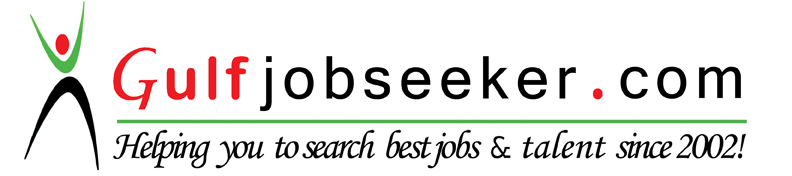 SUMMARY
___________________________________________________________________________________Seasoned customer service specialist with 7 years of work experience, with several years’ tenure in management, including a low-level position in a fast paced call centre environment. Results-oriented with diverse background in telecommunications services. Dedicated to providing excellent customer service and making operational and procedural improvements. Superior computer skills and telephone etiquette. Maintains a high level of professionalism, patience and efficiency to increase customer loyalty.HIGHLIGHTS ___________________________________________________________________________________EXPERIENCE___________________________________________________________________________________Senior Finance Services Agent Cavite	May 2014 - February 2016Multi-skilled to handle account/ billing issues, technical support,  financial information and collection Demonstrated mastery in negotiation skills resulting to 30% increase in collection rateProvided reliable recommendation to help customer reduce financial over-commitment with monthly charges by developing best-fit plan increasing customer loyalty by 38%Increased customer retention by 21% during the last quarter of 2015 through effective education of targeted retention offersManaged high-risks accounts and concentrated in dollar per contact rate which improved collection from past due accounts increasing company revenue by 40% Senior Customer Service RepresentativeMuntinlupa CityDecember 2012 - May 2014Provided accurate and appropriate information in response to mobile customer billing and service inquiriesAwarded for an impressive 100% Net Promoter Score based on customer overall satisfaction Demonstrated commitment to quality service with above 95% average quality scoreHad an impressive 88.89% Issue Resolution rate and only 1.52% Transfer rate indicating efficiency and customers' issue were resolved on the first contactCross-trained for a pioneer team to concentrate on customers with National Broadband transition Team LeaderQuezon CityAugust 2010 - November 2012Analyzed overall team performance and conducted team meetings, focused group discussions and call calibrations with agents ensuring 100% quality adherence and drive positive team performanceInitiated Training Needs Analysis program which resulted to 98% overall team quality scoreFacilitated cross-training with tenured agents to pioneer a small business solutions campaign with positive successInterviewed, hired and trained new quality customer service representatives Contributed in creating effective training manuals targeted at resolving even the most difficult customer issues.Developed processes which improved customer loyalty and increased new customers by more than 35%Routinely monitored calls and evaluated QA reports  to identify problems and areas for improvement and immediately addressed them through effective coachingAddressed negative customer feedback immediately and built customer loyalty by placing follow-up calls and ensured issue resolutionFacilitated information flow between customer service, account management operations, quality assurance, training and payroll departments to guarantee call center objectives were metIntegrated department's secondary incentive performance plan which motivated agents and reduced absenteeism by more than 25%Customer Service RepresentativePasig City February 2009 - July 2010 Provided account information and issue resolution for billing issueAchieved customer satisfaction rating of 85% within 6 months, exceeding corporate target.Cross-trained as one of the pioneers for landline technical support with 80% improved rate of resolved trouble tickets Served as mentor to junior team members SKILLS ___________________________________________________________________________________EDUCATION___________________________________________________________________________________Polytechnic University of the Philippines				        Bachelor of Science in Industrial Engineering –Undergraduate 2008Trece Martires City National High SchoolSecondary Education/High School Diploma – Graduated 2005TRAININGS COMPLETED ___________________________________________________________________________________PERSONAL INFORMATION___________________________________________________________________________________Date of Birth:   March 19, 1989Age:  27Civil Status:  SingleNationality:  FilipinoCustomer service management expertise   Call center management experienceConflict resolution proficiencyQuality service solutions expertEffective communication Dedicated to process improvementHigh customer service standardsNegotiation competencyTelecommunications knowledgeTraining manual contributorExcellent communication skills (oral/written) Team player Computer ProficiencyAttention to detail Complex Problem SolvingCustomer/service Orientation Telephone SkillsCustomer FocusFinancial Information Confidentiality ComplianceJuly 2015Customer Proprietary Network information Sep 2014Business Writing and Email EtiquetteAug 2012Compliance Training- Consumer LawAug 2012Coaching Fundamentals and LeadershipJun 2012Time Management TrainingAug 2011